МІНІСТЕРСТВО ОСВІТИ І НАУКИ УКРАЇНИХАРКІВСЬКИЙ НАЦІОНАЛЬНИЙ УНІВЕРСИТЕТ МІСЬКОГО ГОСПОДАРСТВА імені О. М. БЕКЕТОВАМЕТОДИЧНІ РЕКОМЕНДАЦІЇдо проведення практичних занять та організації самостійної роботи з навчальної дисципліни«3D-комп’ютерне моделювання»(для здобувачів першого (бакалаврського) рівня освіти денної форми навчання зі спеціальності – 191 Архітектура та містобудування, освітньо-професійна програма «Архітектура та містобудування») (англійською мовою)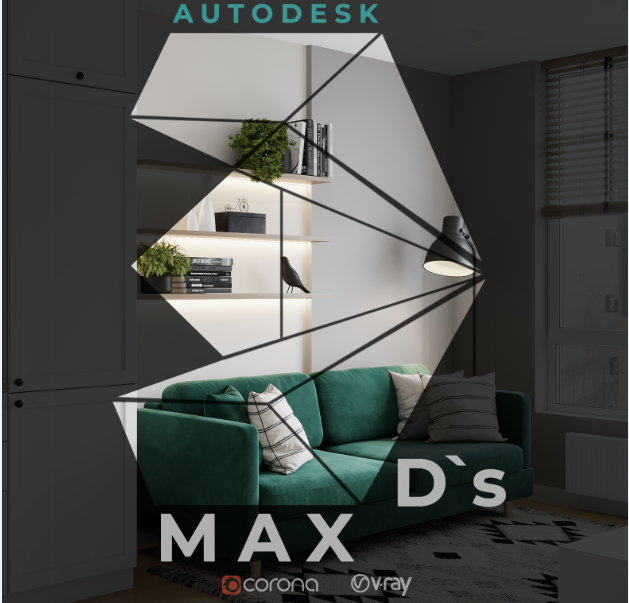 ХарківХНУМГ ім. О. М. Бекетова2024Методичні рекомендації до проведення практичних занять та організації самостійної роботи з навчальної дисципліни «3D комп’ютерне моделювання» (для здобувачів першого (бакалаврського) рівня освіти денної форми навчання зі спеціальності – 191 Архітектура та містобудування, освітньо-професійна програма «Архітектура та містобудування») / Харків. нац. ун-т міськ. госп-ва ім. О. М. Бекетова ; уклад. : Н.О. Малік, А. І. Нос, В. А. Кошель – Харків : 
ХНУМГ ім. О. М. Бекетова, 2024. – 20 с. (англійською мовою)Укладачі :	асист. Малік Н.О.,		асист. Нос А. І.,		асист. Кошель В. А.Рецензенти:С. П. Шкляр, кандидат архітектури, доцент Харківського національного університету міського господарства імені О. М. БекетоваЮ. С. Велігоцька, кандидат архітектури, доцент Харківського національного університету міського господарства імені О. М. БекетоваРекомендовано кафедрою архітектури будівель і споруд, протокол № 1 від 28 серпня 2023 р. 